Системы одновременных уравнений1. Косвенный метод наименьших квадратов применим для:Выберите один ответ:идентифицируемой системы одновременных уравненийлюбой системы одновременных уравненийнеидентифицируемой системы уравненийнеидентифицируемой системы рекурсивных уравнений2. Для оценки параметров сверхидентифицируемой системы одновременных уравнений применим:Выберите один ответ:косвенный метод наименьших квадратовобобщенный метод наименьших квадратовдвухшаговый метод наименьших квадратовобычный метод наименьших квадратов3. В правой части структурной формы взаимозависимой системы могут стоять:Выберите один ответ:любые экзогенные и эндогенные переменныетолько эндогенные переменные (как лаговые, так и нелаговые).только эндогенные лаговые переменныетолько экзогенные переменные4. Если в правых частях уравнений структурной формы модели системы одновременных уравнений нет эндогенных переменных, то для оценки параметров применяют:Выберите один ответ:обобщенный метод наименьших квадратовкосвенный метод наименьших квадратовобычный метод наименьших квадратовдвухшаговый метод наименьших квадратов5. В правых частях уравнений приведенной формы модели системы одновременных уравнений отсутствуют:Выберите один ответ:экзогенные переменныеэндогенные переменныепредопределенные переменныеслучайные возмущения6. Метод, использующий в качестве инструментальной переменной оценки переопределенной переменной, полученной на базе экзогенных (или предопределенных) переменных модели называется:Выберите один ответ:обычным методом наименьших квадратовдвухшаговым методом наименьших квадратовобобщенным методом наименьших квадратовкосвенным методом наименьших квадратов7. Лаговая переменная – это переменная:Выберите один ответ:принимающая в каждом наблюдении значение 1 или 0необходимая по экономическим причинам, но отсутствующая в моделииспользуемая вместо трудноизмеримой, но важной переменнойзначение которой в предшествующий момент времени используется как объясняющая переменная8. Сначала оценивают параметры приведенной системы одновременных уравнений. Затем однозначно рассчитывают оценки параметров структурной модели. Такой порядок действий называется:Выберите один ответ:косвенным методом наименьших квадратовдвухшаговым методом наименьших квадратовобычным методом наименьших квадратовтрехшаговым методом наименьших квадратов9. Число переменных, отсутствующих в отдельном уравнении системы равно общему числу уравнений минус. Данное уравнение:Выберите один ответ:идентифицируемо однозначнонеидентифицируемоидентифицируемо неоднозначносверхидентифицируемо10.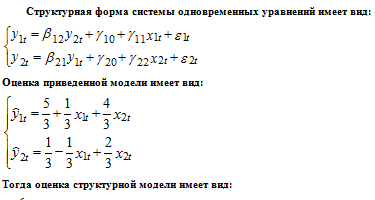 Выберите один ответ: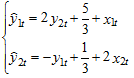 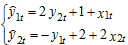 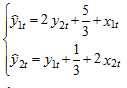 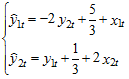 